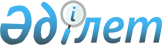 О внесении изменений в постановление Правительства Республики Казахстан от 8 июля 2003 года N 669
					
			Утративший силу
			
			
		
					Постановление Правительства Республики Казахстан от 26 декабря 2007 года N 1293. Утратило силу постановлением Правительства Республики Казахстан от 21 января 2011 года № 24.

     Сноска. Утратило силу постановлением Правительства РК от 21.01.2011 № 24 (вводится в действие со дня первого официального опубликования).      Правительство Республики Казахстан  ПОСТАНОВЛЯЕТ : 

      1. Внести в  постановление Правительства Республики Казахстан от 8 июля 2003 года N 669 "Об утверждении Ставок таможенных сборов, сборов и платы, взимаемых таможенными органами" (САПП Республики Казахстан, 2003 г., N 28, ст. 277) следующие изменения: 

      в Ставках таможенных сборов, сборов и платы, взимаемых таможенными органами, утвержденных указанным постановлением: 

      Строки: 

      "Сборы за выдачу лицензии на учреждение 

      магазина беспошлинной торговли                     20000 евро       Сборы за выдачу лицензии на учреждение 

      свободного склада площадью: 

      до 1000 кв.м                                       19000 евро 

      свыше 1000 кв.м                                    28000 евро"       исключить. 

      2. Настоящее постановление вводится в действие со дня подписания.        Премьер-Министр 

      Республики Казахстан 
					© 2012. РГП на ПХВ «Институт законодательства и правовой информации Республики Казахстан» Министерства юстиции Республики Казахстан
				